LUNDI 10 JUIN  2019FERIE MARDI 11 JUIN  2019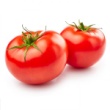 JEUDI 13 JUIN  2019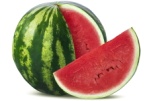 MENU VEGETARIENVENDREDI 14 JUIN 2019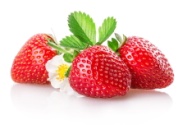 ENTREES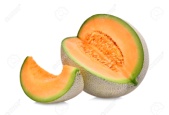 Batavia Melon Tomates mozzarella Terrine poisson  12.  Salade13. Maquereaux 14. Carottes15. Taboulé22. Salade verte23. Pastèque 24. Céleri 25. Salade de Parme PLATS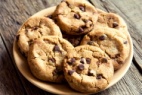 Rôti de veau Jambon braiséFlan de légumes Semoule 5 céréales16. Lasagnes17. Boulettes sarrasin lentilles aux légumes 18. Haricots verts 26. Godiveaux 27. Dos de lieu en crumble à la fourme de Montbrison 28. Piperade 29. Gratin dauphinois DESSERTS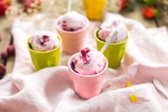 Fromages ou yaourtsCâlin coulisCrème dessert vanille, chocolat Compote pomme Fruits Fromages ou yaourts 19. Cookies 20. Fraises 21. Pêches au sirop Fruits Fromages ou yaourts30. Compote framboise 31. Pot de glace 32. Tiramisu Fruits 